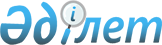 "Қазақстан Республикасының Әкімшілік құқық бұзушылық туралы кодексіне жануарларға жауапкершілікпен қарау мәселелері бойынша өзгерістер мен толықтырулар енгізу туралы" Қазақстан Республикасы Заңының жобасы туралыҚазақстан Республикасы Үкіметінің 2021 жылғы 24 қыркүйектегі № 673 қаулысы
      Қазақстан Республикасының Үкіметі ҚАУЛЫ ЕТЕДІ:
      "Қазақстан Республикасының Әкімшілік құқық бұзушылық туралы кодексіне жануарларға жауапкершілікпен қарау мәселелері бойынша өзгерістер мен толықтырулар енгізу туралы" Қазақстан Республикасы Заңының жобасы Қазақстан Республикасының Парламенті Мәжілісінің қарауына енгізілсін. ҚАЗАҚСТАН РЕСПУБЛИКАСЫНЫҢ ЗАҢЫ  Қазақстан Республикасының Әкімшілік құқық бұзушылық туралы кодексіне жануарларға жауапкершілікпен қарау мәселелері бойынша өзгерістер мен толықтырулар енгізу туралы
      1-бап. 2014 жылғы 5 шілдедегі Қазақстан Республикасының Әкімшілік құқық бұзушылық туралы кодексіне мынадай өзгерістер мен толықтырулар енгізілсін:
      1) мынадай мазмұндағы 407-1 және 407-2-баптармен толықтырылсын:
      "407-1-бап. Жануарларға қатыгездікпен қарау
      1. Қылмыстық жазаланатын іс-әрекет белгілері жоқ жануарларға қатыгездікпен қарау –
      жеке тұлғаларға – бес, лауазымды адамдарға – он айлық есептік көрсеткіш мөлшерінде айыппұл салуға әкеп соғады.
      2. Әкімшілік жаза қолданылғаннан кейін бір жыл ішінде қайталап жасалған дәл сол іс-әрекет –
      жеке тұлғаларға – жиырма, лауазымды адамдарға – қырық айлық есептік көрсеткіш мөлшерінде айыппұл салуға әкеп соғады.
      407-2-бап. Жануарларға қарау саласындағы заңнаманы бұзу  
      1. Үйде ұсталатын және қаңғыбас иттер мен мысықтарды аулау, ұстау, есепке алу, серуендету, тасымалдау, өлтіру қағидаларын бұзу –
      жеке тұлғаларға – он, лауазымды адамдарға – жиырма, заңды тұлғаларға – отыз айлық есептік көрсеткіш мөлшерінде айыппұл салуға әкеп соғады.  
      2. Осы баптың бірінші бөлігінде көзделген, әкімшілік жаза қолданылғаннан кейін бір жыл ішінде қайталап жасалған әрекеттер – 
      жеке тұлғаларға – жиырма, лауазымды адамдарға – отыз, заңды тұлғаларға – қырық айлық есептік көрсеткіш мөлшерінде айыппұл салуға әкеп соғады.";
      2) 408-бап мынадай редакцияда жазылсын:
      "408-бап. Ауыл шаруашылығы жануарларын жаю қағидаларын бұзу 
      1. Облыстардың, республикалық маңызы бар қалалардың және астананың жергілікті өкілді органдары белгілеген ауыл шаруашылығы жануарларын жаю қағидаларын бұзу –
      үш айлық есептік көрсеткіш мөлшерінде айыппұл салуға әкеп соғады.
      2. Жеке тұлғалардың мүлкіне залал келтіруге әкеп соққан дәл сол әрекеттер – он айлық есептік көрсеткіш мөлшерінде айыппұл салуға әкеп соғады.";
      3) 685-баптың бірінші бөлігі "396 (бірінші бөлігінде)," деген сөздерден кейін "407-2," деген цифрлармен толықтырылсын;
      4) 709-бапта:
      бірінші бөлік "396 (бірінші бөлігінде)," деген сөздерден кейін "407-1, 407-2 және 408," деген цифрлармен толықтырылсын;
      екінші бөлікте:
      1) тармақша "396 (бірінші бөлігінде)," деген сөздерден кейін "407-1, 407-2 және 408," деген цифрлармен толықтырылсын;
      2), 3) 4) тармақшалар "388" деген цифрлардан кейін ", 407-1, 407-2 және 408" деген цифрлармен толықтырылсын;
      5) 729-бапта:
      бірінші бөлік "405," деген цифрлардан кейін "407-1, 407-2 және 408" деген цифрлармен толықтырылсын;
      үшінші бөлік "386," деген цифрлардан кейін "407-1, 407-2," деген цифрлармен толықтырылсын.
      2-бап. Осы Заң алғашқы ресми жарияланған күнінен кейін күнтізбелік он күн өткен соң қолданысқа енгізіледі.  
					© 2012. Қазақстан Республикасы Әділет министрлігінің «Қазақстан Республикасының Заңнама және құқықтық ақпарат институты» ШЖҚ РМК
				
      Қазақстан Республикасының
Премьер-Министрі

А. Мамин
Жоба
      Қазақстан Республикасының
Президенті
